INDICAÇÃO Nº 3575/2018Indica ao Poder Executivo Municipal, que efetue serviços de reparos em bueiro, que representa perigo a crianças que brincam em um campinho próximo, no Jardim Conceição.Excelentíssimo Senhor Prefeito Municipal, Nos termos do Art. 108 do Regimento Interno desta Casa de Leis, dirijo-me a Vossa Excelência para sugerir que, por intermédio do Setor competente, que seja efetuado serviços de revitalização e troca da grade do bueiro da Rua Nazareno Voltaine, 242, Jardim Conceição.Justificativa:Moradores próximos há muito solicitavam a revitalização do bueiro, agora a grade está totalmente danificada, gerando preocupações quanto a crianças que brincam nas imediações. Plenário “Dr. Tancredo Neves”, em 19 de junho de 2.018.Gustavo Bagnoli-vereador-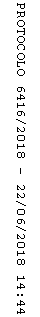 